Research Support Service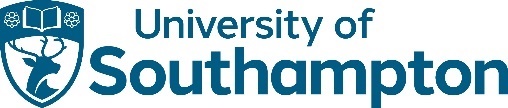 Patient & Public Involvement A new study to look at Paediatric Robotic Lower Limb ExoskeletonAre you interested in helping the research team?What are we doing? We are conducting a study on the perceptions of potential users for an assistive paediatric robotic lower-limb exoskeleton, designed to aid children 8 to 12 years old with neurological disorders like Cerebral Palsy. The device will assist in walking, sitting, standing, and stair navigation. This exoskeleton is a pioneering wearable technology in the UK, with only a few similar assistive devices globally.Who are we looking for?We are looking for people who:have neurological disorder, ideally Cerebral Palsy with moderate or severe mobility disorders (GMFCS Levels III-V), or are a carer or relative of someone with aforementioned characteristics.How could you be involved?If you are interested, we would like to invite you to be a public member of the research team.  We will discuss what you can do to help and how much commitment you wish to make. Things that you might like to be involved with are:Attend some meetings, virtually for now (face-to-face in Southampton when we are able), to discuss the project, and/orHelp us to make sure our study makes sense to you as a patient or carer, and/orHelp us work out the best way to invite patients to take part in the studies when we run them in the future and/orHelp us to make sure our study documents are written clearly, and/or communicate the study results to other patients and members of the public Please note that you will not be participating in the research or receive treatment as a patient or public member of the research team. How will we support you?We will help you to understand the topic of our research and the research methods we are using.  We will pay you 25 pounds per hour for your time when you attend meetings including any preparation time eg reading documents. If meeting face to face, we will reimburse travel costs and any reasonable carer costs that might be incurred.What do you need to do now?If you are interested in becoming involved and would like more information, please contact:Mohammadhadi SarajchiEmail: MS2209@kent.ac.uk